Studenti byli oceněni za projekty na podporu „mladých v práci“PRAHA, 8. PROSINCE 2021 – Slavnostní zakončení programu Samsung Tvoje šance #futureskills proběhlo v neděli 5. prosince v  za účasti vedení společnosti, realizátorů programu z neziskové organizace  a 10 studentů, kteří zde prezentovali vlastní projekty pomáhající mladým lidem v přechodu do pracovního života.Od dubna do prosince strávili účastníci programu ve věku 17 až 21 let z Česka a Slovenska v součtu 5088 hodin osobním a profesním rozvojem. Absolvovali 93 kurzů, 50 webinářů a přednášek, 22 skupinových workshopů, 10 konferencí, někteří zažili exkurze ve firmách nebo výjezdy na akce v zahraničí. Všichni se zdokonalili v digitálních dovednostech, kritickém myšlení, umění prezentace, pronikli do témat jako projektový management, efektivní učení, kryptoměny, budování osobní značky na Linkedin a mnoho dalších. Součástí programu byla také globální iniciativa Solve for Tomorrow, ve které se studenti naučili metodologii Design Thinking a ve dvoučlenných týmech samostatně pracovali na vlastních projektech, jak podpořit „mladé v práci“. „Problém definovali na základě průzkumů mezi tisíci respondenty z cílové skupiny. Poté vymysleli a vytvořili prototypy pěti , které jsou studentům uživatelsky blízké a přesně reflektují jejich potřeby – například akční videohra, která seznamuje mladé lidi s možnostmi pracovního trhu, praktický agregátor vzdělávacích online kurzů, internetový manuál pro učitele a studenty, který boří systém zarytých školních osnov, nebo aplikace pro rozvoj 10 ‚dovedností budoucnosti‘. Výsledky studentů byly skvělé a doufáme, že ve svých projektech budou i nadále pokračovat,“ popsala Zuzana Mravík Zelenická, CSR manažerka společnosti Samsung. Ta za program Tvoje šance #futureskills na podzim získala cenu TOP odpovědná firma 2021 pomáhající okolí.Absolutním vítězem se po prezentacích na slavnostním zakončení programu Tvoje šance #futureskills stal projekt Můžeš taky (muzestaky.cz), který posiluje povědomí o možnostech krátkodobého vzdělávání v zahraničí pro všechny mladé lidi do 30 let v Erasmus+ Youth Exchange. Porota ocenila především jednoduché řešení problému („neznalost příležitostí“), které má přitom obrovský dopad na cílovou skupinu. „Vítězný tým zároveň postupuje do mezinárodního finále programu Samsung Solve for Tomorrow, které se uskuteční online začátkem léta 2022. V něm se představí nejlepší týmové projekty z většiny evropských zemí, v nichž program probíhá,“ doplnila CSR manažerka společnosti Samsung.KONTAKT PRO MÉDIA:Mgr. Eliška Crkovská_mediální konzultant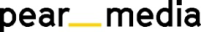 +420 605 218 549, eliska@pearmedia.czSAMSUNG TVOJE ŠANCE #FUTURESKILLS, tvojesancefutureskillsProgram Samsung Tvoje šance #FUTURESKILLS iniciátora Samsung Electronics Czech and Slovak, s. r. o., má za cíl připravit mladé lidi na změny na trhu práce a naučit je dovednosti, které jim otevřou možnosti pro lepší uplatnění v jakékoli profesi. Po úspěšné realizaci dvou ročníků Samsung Tvoje šance, které v letech 2018 a 2019 podpořily nastartování kariéry 21 znevýhodněným dětem, se nový program Samsung Tvoje šance #FUTURESKILLS rozhodl oslovit všechny mladé lidi bez ohledu na jejich zázemí a rodinnou situaci, aby jim pomohl v rozvoji dovedností budoucnosti. Realizátorem druhého ročníku programu Tvoje šance #FUTURESKILLS je Institut kariéry a rozvoje, z. s., jehož zájmem je mimo jiné medializovat problematiku vědomé volby kariéry a motivovat mladé lidi k výběru budoucího zaměstnavatele na základě osobních hodnot.